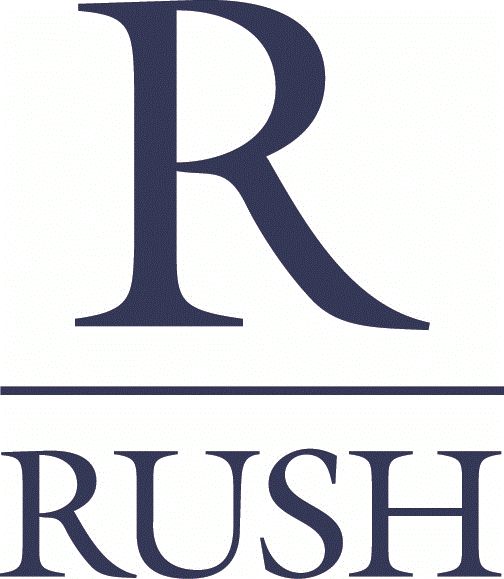 PROJECT ENGINEER – Commercial ConstructionDepartment: 		Rush Commercial ConstructionReports To: 		Division Lead, CommercialFLSA Classification:	ExemptDate:			10/01/20Job SummaryRush Commercial Construction, Inc., is currently seeking a proven Project Engineer to join a well-established regional construction company that specializes in Class A office, healthcare, multifamily developments and senior housing. The ideal Project Engineer is someone responsible for a wide range of duties, from reviewing plans and financial projections to creating project schedules and maintaining consistent contact with subcontractors to assure the work is done to specifications and on schedule. The Project Engineer is responsible for representing the company and its Guiding Principles while ensuring that company policies are adhered to regarding safety, scheduling, quality, budgeting, and customer service/satisfaction.Business DevelopmentDevelop strong relationships with consultants, owners and subcontractorsDevelop industry ties and participate in organizationsTake action on leads. Post to CRM and follow up appropriatelyWhile projects are underway, initiate work on the next opportunity with PMEstimating and PreconstructionAble to use Timberline Estimating for take-off quantities, compile estimate content and put together small change order and TI estimatesUse design decision log to track impact of owner changes on estimates between phases (conceptual, DD and GMP), assisting PM Help PM develop appropriate value-oriented options for cost savings or making project more constructible Support subcontractor prequalification Help PM attract and evaluate bids for the project, develop instructions to biddersDevelop knowledge around environmentally sound practices, consider LEED certificationHelp meet permit submission requirements such as storm water discharge, site plans, logistic plans (in coordination with superintendent)Make sure plans and specifications are complete and ready to bid and build fromDevelop fundamental understanding of schedule as well as relations between schedule and procurement/submittal process.  Help develop practical design and permitting schedulesOrganizational ImprovementCoach, mentor, and train others (as SPE)Consider storm water management or other certifications (SPE)Project Engineer Site Office responsibilitiesUnderstand prime contractHelps PM draft subcontracts in timely and thorough manner (60 day goal)Clean up all pco’s monthly and convert to owner change (SPE)Issues all subcontract co’s within a month of getting approved owner change order (SPE).  Be able to draft minor subcontract agreements as PE. Complete support estimates for PMOwn RFI process from initial identification of issue to closeout Own submittal log and submittal review process, understand key coordination issues for each tradeWork to perfect delivery schedules with each sub, monitor complianceTrack unit price work quantities or T and M receipts (with appropriate PM approval and process)Learn how to update and monitor progress against goalsNote potential impacts and delays of owner activities, particularly if PM not on siteRecord minutes for all meetings, record all decisions made and responsibilitiesProvide weekly progress report via e mailKeep your eye out for safety violations and report to Superintendent (immediately)Support billing process as requestedDevelop understanding of cost control proceduresElevate any issues of concern to PM and SuperintendentPromptly respond to owner questions and concernsProject Engineer Site Field ResponsibilitiesCheck work in the field to make sure it is in compliance with project docs and submittalsIdentify non-compliant installations, documents and closes out each issueGain exposure to civil and structural work techniques and methods, learn how things are builtWork Styles and HabitsIndustrious, uses time wellRecognizes riskSense of urgencyStrategic thinking skillsRespectful Ethical/honestJob Requirements 	- Bachelor’s degree in Construction Management or equivalent  	- Minimum 7 years of related construction experience in scheduling, field supervision, 			procurement, and knowledge of production throughout all phases of constructionSpecial SkillsProven written and verbal communication abilities; strong overall management, planning, problem solving and negotiation skills. Delegates work appropriately; proficient using computer applications, specifically Microsoft Office products, Microsoft Project, Procore and Bluebeam. Certifications and/or LicensesFirst Aid and CPR trained, CESCL, and 30 Hour OSHAOur team members at The Rush Companies have a strong reputation for exercising integrity, good judgment and sound business practices in our dealings with clients, consultants, subcontractors and suppliers. We are committed to selecting only those individuals who share in our loyalties while also maintaining our standards of quality and safety.For more information about The Rush Companies or the application process, go to:http://www.therushcompanies.com/rushcareersHow to Apply:Please send cover letter and resume to jobs@therushcompanies.com or send via U.S. mail to:The Rush Companiesc/o Human Resources6622 Wollochet Dr.Gig Harbor, WA 98332Equal Opportunity & Drug-Free EmployerDisclaimer: This job description is only a summary of the typical functions of the job, not an exhaustive or comprehensive list of all possible job duties and responsibilities.